Így történt... Beszámoló a Sátoraljaújhelyen tartott cursilloról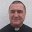 Először is hálát adok Istennek, aki annyi szívet megdobbantott, és tett első szóra készségessé és szolgálatkésszé arra a mondatra: "Csináljunk börtöncursillot!"Megköszönve a segítséget és háttértámogatást, küldök egy összegző beszámolót, hogyan jutottunk el az első börtöncursilloig. Talán nem használok nagy szavakat, ha azt mondom, történelmet írtunk, hiszen eddig se Magyarországon, se Európában ilyen nem volt. Ha jól tudom tőlünk nyugatabbra börtönalfát már tartottak - nem rossz eredménnyel - de a cursillo most jutott be a börtön falain belülre.Börtöncursillo történeteElőzményeiTeológiai tanulmányaim befejezése után 2003 óta veszek rész Vácon börtönpasztorációban. Ennek kapcsán kerültem még abban az évben kapcsolatba a Mécses Szeretetszolgálat Magyar Börtönpasztorációs Társasággal (röviden: Mécses Szeretetszolgálat).2008-ban két (három) jelentős eseménye is volt életemnek. Január végén 50 éves születésnapomat Máriabesnyőn, a lelkigyakorlatos házban tartottam, ahol egy váci egyházmegyés szervezésben lebonyolított cursillon vettem részt. Itt futottam össze „véletlenül” dr. Beer Miklós püspök atyával, aki ekkor jelezte, hogy diakónusnak fog szentelni. A szentelés valóban meg is történt 2008. április 12-én – a Jó Pásztor vasárnapjának előnapján (szombaton :-)). Mindkét esemény jelentősen hozzájárult életem jelentős változásához. A cursillo által olyan közösségeket – azon belül olyan személyek sokaságát ismerhettem meg, akiknek élete (számomra látható módon is) Szentlélektől átjárt élet volt – kézzel fogható volt közöttünk Isten szeretete. Az egymásra odafigyelés, segítőkészség, figyelmesség eddig nem(igen) tapasztalt melegével, lendületével, dinamikájával találkozhattam. Számomra a cursillo – és az azt követő „örök negyedik nap” ennek az élménynek máig tartó megrendültségét adta. Az ezt követő szentelés pedig egy olyan kegyelmi áradás volt, melyet még ma is nehezen tudok szavakba önteni. „Csupán” „élvezem” és „használom”. Az egyházmegyében meghívtak munkatársnak, és azóta számtalan cursillon vettem részt. Egy csendes, belső gondolkodás időszaka következett, hogyan tudnám hasznosítani a fogvatartottak számára mindazt, amit a kinti világban átéltem, megtapasztaltam. 2012 elején fogalmazódott meg bennem, hogy valamiképpen adoptálni kellene a cursillót a börtönök világába. Ehhez első lépcsőként gondoltam, hogy a fogvatartottak és hozzátartozóik részére kellene engedélyeztetni egy olyan beszélőt, ami rendes keretek között nem lehetséges a büntetés végrehajtás mai állami normái alapján. Ehhez a mintát a Vácon már egyébként meglévő APAC beszélő nyújtotta.Közben Vácon 2012 augusztusában Miklós püspök atya által a Mécses Szeretetszolgálatnak adott, egyházi tulajdonban levő Mécses Házat - Miklós püspök atya jóváhagyásával - megnyitottuk a börtönben megtért és új életet kezdeni akaró szabadult, rászoruló testvérek számára. A Ház befogadó képessége max 6-8 személy.2012 novemberében BVOP-n (Büntetés Végrehajtás Országos Parancsnoksága) a Mécses Szeretetszolgálat tárgyalást kezdeményezett többek között a börtönökben megvalósítandó Mécses Családi beszélők érdekében. A tárgyalások több menetben zajlottak, míg végül Csóti András bv vezérőrnagy országos parancsnok (akkor még megbízott országos parancsnok) engedélyezte.Ezt követően 2013 januárjában a Váci Fegyház és Börtönben Kopcsik Károly bv ezredes parancsnok úrral meg is kötöttük a Váci Fegyházra vonatkozó szerződést, amely negyedévenként lehetőséget biztosított a Mécses Családi Beszélő megtartására.Erre a lehetőségre nem csak a fogvatartottaknak – de nekem is szükségem volt, hogy megismerkedhessek a fogvatartottak hozzátartozóival – életkörülményeivel, gondjaival, nehézségeivel. A 4B (és 4K) módszer (a barátkozás dinamikája) működött velük kapcsolatban is. Természetesen ezen közben kényesen ügyelni kellett a BV biztonsági előírásaira is, hiszen nagyon könnyen tönkre lehetett volna tenni minden előrelépést egy rossz, nem átgondolt cselekedettel.2013 márciusában már több olyan bv-s tiszttel: Vatai Gyula nyugalmazott bv ezredessel (aki maga is elvégezte a cursillót), Draxler Ferenc bv alezredessel, aki számos cursillót rektorként élt át, és más cursillos rektorokkal: Mohos Lacival és Gilyén Elemérrel is összeültünk beszélgetni, akiknek szintén szívügyükké lett a börtöncursillo: hogyan lehetne elindítani a bv keretein belül egy börtönre adoptált cursillót. Megpróbáltuk átgondolni buktatóit, kidolgoztuk lehetséges menetét, vázlatát, ami a bv-k oldaláról is járható megoldás lehetett.Ezt követően 2013 júniusában a Mécses Szeretetszolgálat újra találkozást kezdeményezett a BVOP-val. Széles Gábor bv. ezredes fogadott minket az Országos Parancsnok képviseletében, és sikerült is egy büntetés végrehajtási intézetekben megtartható többnapos lelkigyakorlat megtartására elvi engedélyt kapnunk – országos szinten. Miután a cursillo szó önmagában nem mondott semmit az ezredes úrnak, elmagyaráztam, hogy mit takar a fogalom, és hogy azért (is) nagy lehetőség, mert országos méretű lelkiségről van szó, és méreteinél és lelkesedésénél fogva komoly háttértámogatásra lehet számítani ebben a „munkában”.2013-ban többször is találkoztunk katolikus börtönlelkészekkel, számukra tartott lelkigyakorlatokon. Ekkor volt lehetőség számunkra, hogy beszéljünk a börtöncursilloról, és hívjuk a börtönlelkészeket is egy ilyen hétvégének elvégzésére, hiszen az esély adott börtönben a cursillo eredményes megtartására lényegesen nagyobb, ha az az ottani börtönlelkész teljes és tudatos támogatásával történik. A támogatás alatt nem csak azt értem, hogy segít egy ilyen esemény megszervezésében, hogy komoly kapcsolat az intézet vezetése és a cursillos munkatársak között, hanem azt is, hogy teljes lendülettel részt vesz rajta – és tudatosan elősegíti az utógondozás megvalósítását is. Hiszen legalább annyira fontos, hogy a cursillót végzett fogvatartottak közösségekben maradhassanak – ez és a bv-s ultreyák a börtönlelkészek segítsége nélkül elképzelhetetlenek lennének. Ezekben a dolgokban pedig csak olyan börtönlelkész fog megértően támogatni, aki pontosan tudja, hogy miről van szó, és nem csak elszenvedi a néhány napos „terhelést”. A szervezés2014 januárjában jutottunk el oda, hogy összeült egy tim, immár a konkrét cursillo megszervezésére. Tagjai: Hajdú Miklós atya, cursillos pap, Vatai Gyula, Gilyén Elemér, Mohos Laci és jómagam. Ekkor dőlt el, hogy az első bv-s cursillo helyszíne Sátoraljai Fegyház és Börtön legyen. Miklós atya ott teljesít főállású börtönlelkészi feladatot, ráadásul a katolikus börtönlelkészek referens helyettese, Bíró László püspök atya segítőjeként. Vállalta mindazon feladat elvégzését, ami egy jó indításhoz szükséges volt Sátoraljaújhelyen. Őrá hárult, hogy a börtön parancsnoka elé vigye és elfogadtassa azt, hogy a bv-n belül cursillót végezzünk. Ekkor döntöttük el, többek között azt is, hogy ha egy mód van rá, Székely János püspök atyát kérjük fel a börtöncursillo lelki vezetőjének.Január végén Vatai Gyulával ez ügyben megbeszélést folytattunk Bíró László püspök atyával, aki jelenleg Magyarország Katonai Ordináriusa, és a Börtönlelkészség referense. Püspök atya teljes támogatásáról biztosított bennünket.Március közepén Beer Miklós püspök atyát is tájékoztattuk terveinkről, aki nagy örömét és reménységét fejezte ki, hogy ami szívünkben megfogalmazódott, ahhoz a Szentlélek adja meg bölcsességét és erejét.Április 15-én (nagykedden) látogattunk el először Gilyén Elemér és Vatai Gyula testvérekkel a Sátoraljaújhelyen lévő Fegyház és Börtönbe, ahol az ottani parancsnokkal, Rózsahegyi Tamás bv ezredes parancsnokkal volt lehetőségünk találkozni Miklós atya jóvoltából. Parancsnok Úr érdeklődve hallgatta bemutatkozásunkat és kérésünket. Elvben rábólintott, sőt nagyon kedvesen lehetőséget adott arra, hogy a lehetséges helyszínt szemrevételezzük. A helyszín kiválasztása, átbeszélése azért is fontos volt, hiszen egyszerre több feltételt is teljesítenie kellett. A bv biztonságát és munkáját sem veszélyeztetheti, akadályoztathatja, ugyanakkor nekünk is szükségünk van a háborítatlan együttlétre napokon keresztül. Átbeszéltük az intézet napi ritmusát is, amelyre saját programunk felépítésénél figyelemmel kell majd lennünk. Pl. mikor van reggel ébresztő, étkezések, létszám ellenőrzés, stb. De be kellett építenünk azt a körülményt is, hogy az intézetnek biztosítania kell minden fogvatartott számára a napi egy óra szabadlevegőn tartózkodást. Parancsnok Úr végül is azt a döntést hozta, hogy engedélyezi a cursillo megtartását, de nem egészen úgy, ahogyan szeretnénk. A felügyelet biztosítása érdekében hétköznap tarthatjuk, és szerdától péntekig. Vagyis egy nappal rövidebben, mint a rendes cursillo ideje. Egyöntetűen elfogadtuk a feltételeket, és alávetettük magunkat minden kívánságnak.Megkezdődött a „műhelymunka”. A program percnyi pontos kidolgozása, milyen beszédet hagyjunk el, mit vonjunk össze, hogyan tudjuk a két napot testreszabni, hogy a fogvatartottak, akik felé elhangzik, érezzék, hogy ez róluk, hozzájuk szól. Júliusban sikerült Székely János püspök atyával Esztergomban találkoznom, aki a felkérésre azonnal igent mondott. Nagy öröm volt számomra az ő igenje.Közben a nyáron elvégezte a cursillót a márianosztrai börtönlelkész, Takács Péter, és jelentkezett, hogy részt vállalna a sátoraljaújhelyi „munkában”, hogy tapasztalatokat gyűjtsön, hogyan tudná a Márianosztrai Fegyház és Börtönben a cursillót megszervezni. Örömmel vettük jelentkezését.Munkatársakat hívtunk Szendrőládról is (Miskolc környéke), és kaptunk is komoly segítséget az ottani cigány testvérektől, akik szintén azonnal igent mondtak a felkérésre. Lassan elkészült a szerdától péntekig tartó kurzus ütemterve, amit a Sátoraljaújhelyi Börtön felé is megküldtünk.Szeptemberben újra leutaztunk Sátoraljaújhelyre, ahol a bv-ben még egyszer mindent átnéztünk, megbeszéltünk. Ekkor találkoztunk Szabó László atyával, aki befogadott bennünket a cursillo idejére éjszakára a piarista kollégiumba és elvállalta, hogy péntek délelőtt a piarista templomban fogadja a fogvatartottak hozzátartozóit. Ekkor találkoztunk két sátoraljaújhelyi testvérünkkel is, Szabóné Terikével és Geffertné Ildikóval. Külön köszönetet szeretnék nekik mondani – a teljes külső szervezés rájuk hárult. Segítségükre Szendrőládról is érkeztek testvérek Rézműves Jenő, Ádám János, akik péntek délelőtt a szállításban, tanúságtételben és a zenei szolgálatban működtek közre, voltak segítségére Szabó László piarista atyának és Terikééknek.Az első cursillo bv-re adoptálva: „Szabadulás Útja Krisztussal”Elérkezett a nagy nap. 2014.11.26. Délben indultunk Sátoraljaújhelyre. Ködös, szürke időben robogtunk Sátoraljaújhely felé püspök atya kocsijában. Sátoraljaújhelyen elfoglaltuk szállásunkat a piarista kollégiumban. Munkatársak: Papi vezetők: Székely János püspök atya, Hajdú Miklós sátoraljaújhelyi börtönlelkész. Rektor: Gilyén Elemér. Szolgálók: Horváth Karcsi és Pusi Józsi Szendrőládról, Takács Péter márianosztrai börtönlelkész, Mohos Laci és én. 16 órakor a helyben lévő piarista templomban Székely János püspök atya szentmisét mondott a jelöltekért, értünk, munkatársakért, és mindazokért, akik valamilyen módon részt vettek ebben a munkában, szerveztek, közreműködtek, levelet írtak, imádkoztak a jelöltek megnyílásáért.17 órakor elérkezett a nagy pillanat, megtörtént beléptetésünk, felvezettek minket a cursillo helyszínére, ahol pillanatok alatt előkészültünk, és berendeztük, átformáltuk szükség szerint azokat a helyiségeket, melyeket erre a célra megkaptunk: a kápolnát és a könyvtárat. Bázisunk a szint lelkészi irodája lett. Kíváncsian vártuk a jelöltek érkezését. A 19-ről indult létszám mostanra 15 főre csökkent.A helyszínen közösen fogyasztott vacsorával indult, majd a megszokott program egész este. Volt olyan fogvatartott, aki egész életében most ült először terített asztalhoz, és most evett először porcelán tányérból... A nap végén a munkatársi megbeszélésen mindannyiunk számára világos volt, hogy kiket kell egészen biztosan szétültetni, hogy véletlenül se legyenek egy asztalnál.Másnap folytatódott az alkalom. Ekkor egy külső megfigyelőt is kaptunk, a Büntetés Végrehajtás Országos Parancsnokságáról, Szilassy Roland a fogvatartotti ügyek intézésével van országosan megbízva. A Szent Pál asztalhoz ült, és onnan követte végig az eseményeket. Nehéz napunk volt. Az én asztalomnál olyan fogvatartott is ült, akinek még 30 éve van hátra az ítéletéből. Hogyan hitessük el vele, hogy Krisztus minden bűnösért eljött, őérte is. Súlyos gonoszsága ellenére – Krisztus felé is nyújtja két, szeggel átvert kezét. Őt is hívja a SZERETET nagy „kalandjára”. Csak rajta múlik, hogy elfogadja-e.Hullámoztak bennük az érzések. Este kerültek a levelek kiosztásra. Mintegy 200 levelet osztottunk ki a 15 jelölt kezébe. A hatás, amikor végre felfogták, hogy ezeket nem mi „gyártottuk”, hanem kívülről gondolnak rájuk – múltjuk, élethelyzetük ellenére – szeretettel, és imádkoznak értük, döbbenetes volt. Itt bent sokkal erőteljesebben hatott – olyan emberek kapták kézhez, akiket sokszor még családjuk is elhagy, és megvetés, megalázás a részük mindenfelől. Sokan egyáltalán nem kapnak levelet, a többi is csak ritkán. Köszönöm mindazoknak, akik megírták, és szívükben hordoztak bennünket ezekben a napokban. Szükségünk volt is rá. Több kemény, marcona arcon most gördültek le az első megrendült könnyek.Pénteken már egészen könnyű dolgunk volt. „Csak” erősíteni kellett bennük a szeretet, az összetartozás érzését. Ekkor már „bőszen” írogattunk egymás imakönyvecskéjébe. Sokat beszéltünk arról, hogy ők hogyan élhetik meg, hogyan táplálhatják a lángot, melyet most szívükben éreznek, ha életük újból a rendes ritmusba tér, a börtön sivárságában és szürkeségében. Hogyan adhatják tovább reménytelenségbe dermedt társaiknak ezt a lángot, az új reménységet, melynek ők birtokosaivá válhattak. Püspök atyától kaptak ajándékba egy szép és nagy gyertyát, és ők ígéretet tettek, hogy hetente kétszer meg fog gyulladni lángja, amikor Miklós atya segítségével találkoznak, imádkoznak önmagukért, szeretteikért, miértünk és a leendő megtértekért.Így jutottunk el a záró, ünnepi szentmisére. Ami itt történt annak leírására már nem vállalkozom, mert leírhatatlan. Mélységeiben megélt kegyelmi pillanatok voltak. Elbeszélhetetlen. Annak ellenére, hogy többekhez nem jöttek el hozzátartozók, még ez sem tudta az érintettek szívét eltéríteni. Pedig rettenetesen fájhatott.A BVOP képviselője Szilassy Roland jó hírünket fogja vinni az OP-ra. A sátoraljaújhelyi parancsnok, Rózsahegyi Tamás püspök atyát felkérte, hogy jövőre is tartsuk meg, immáron teljes egészében Sátoraljaújhelyen a cursillót. Remélhetőleg tavasszal Márianosztrára mehetünk Takács Péter ottani börtönlelkész közreműködésével. Ez a rövid mérleg.Zárásként hadd írjam le, amit az egyik asztaltársam írt imakönyvem végébe:„Köszönöm! Köszönöm, hogy segítettél, hogy közelebb kerülhessek Jézushoz! Köszönöm! Köszönöm, hogy erőt adtál, és megmutattad – nincs veszve semmi. Köszönöm! Köszönöm, hogy méltónak tartottál arra, hogy elmesélted életed, hogy miből merítettél erőt! Köszönöm! Köszönöm, hogy általad közelebb kerültem Jézushoz és téged követve Jézus az én Barátom is lehet. Köszönöm. De colores, … Imre.D.C.M.